Via CrucisGesù, stiamo per percorrere con te le tappe della tua passione. Grazie a questo tuo sacrificio sulla croce siamo stati salvati. Aiutaci ad amarti un po’ di più perché, dopo aver meditato su queste quindici stazioni, noi stessi ci decidiamo a dare qualcosa in più agli altri.PRIMA STAZIONE: Gesù è condannato a morteSei completamente solo, nessun amico ti aiuta. Nessuno ti difenderà.	Hai trascorso tutta la vita aiutando gli altri, facendo        miracoli,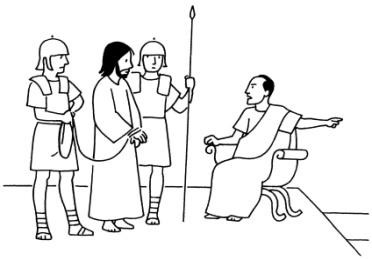 curando i malati. E ora ti uccidono. Aiutaci Gesù a non chiudere mai il nostro cuore. Fa che nessun fratello sia condannato da noi, rendici capaci d’amare tutti.Per tutte le volte che esprimiamo giudizi cattivi sugli altri.Signore pietàPer tutte le volte che non abbiamo il coraggio di difendere chi è timido e innocente.Signore pietàSECONDA STAZIONE: Gesù accetta la croceI soldati ti prendono in giro, ti mettono una corona di spine sul capo e ti caricano della croce. Tu non protesti ma, in silenzio, ti avvii sulla strada del Calvario. Perdona Signore il nostro egoismo eaiutaci a portare ogni giorno le nostre piccole croci e quando siamo sul punto di lamentarci aiutaci a ricordare tuo figlio Gesù e la sua croce.Quando non accettiamo i consigli degli altri.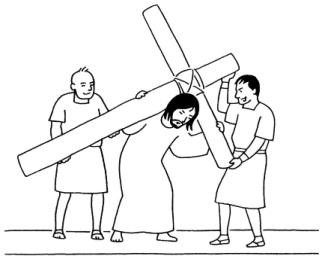 Perdonaci GesùQuando inventiamo scuse per non aiutare il nostro prossimo.Perdonaci GesùQuando prendiamo in giro gli altri.Perdonaci GesùTERZA STAZIONE: Gesù cade sotto il peso della croceSei debole Gesù e sul punto  di svenire dal  dolore e cadi. Nessuno sembra disposto ad aiutarti anzi i soldati ti danno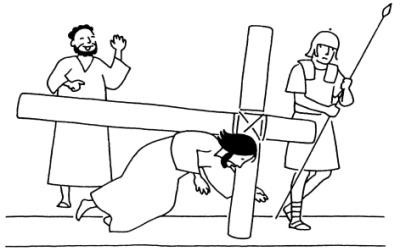 spintoni e calci e gridano di rialzarti subito. Povero Gesù come sei trattato male! Però con gran volontà ti rialzi subito e prosegui ciò che hai cominciato. Aiutaci Signore ad essere costanti nelle cose buone che iniziamo a fare e a portarle fino alla fine meglio che possiamo.Quando siamo tristi.Aiutaci GesùQuando non abbiamo voglia di far niente.Aiutaci GesùQuando siamo stanchi e delusi.Aiutaci GesùQUARTA STAZIONE: Gesù incontra la sua mammaTra le grida e gli insulti incontri finalmente qualcuno che ti vuole bene e prova dolore per te; latua mamma. Lei ti rivolge uno sguardo che ti fa capire tutto il bene che ti vuole, lei ti è vicina. Grazie Gesù perché ci hai donato una mamma e un papà. Ti preghiamo  per  i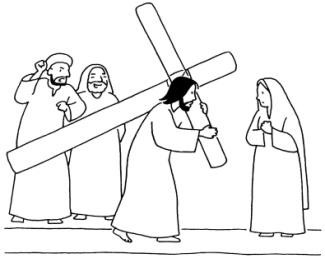 nostri genitori: sostienili nelle fatiche, nelle preoccupazioni e nei dispiaceri. Ave Maria …QUINTA STAZIONE: Simone aiuta Gesù a portare la croceI soldati vedono che tu Gesù sei sfinito allora chiamano un uomo  tra la folla: Simone il Cireneo. A Simone piacerebbe di più stare a guardare,   ora   però  sta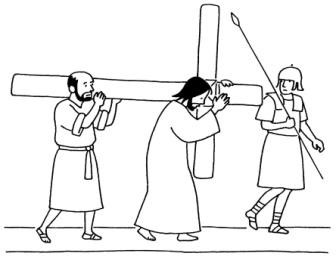 portando la croce. Un gesto d’aiuto che sicuramente tu   Gesù   non   dimenticherai   perché   ogni   gestod’amore rimane per sempre. Aiutaci Gesù a fare qualcosa di più che stare qui a contemplare quello che mi succede attorno. Aiutami ad aiutare gli altri.Aiuta Signore tutte quelle persone che lavorano e si affaticano per portare la pace nel mondo; fa che non si scoraggino mai e diventino sempre più numerose.Ascoltaci SignorePerché il nostro cuore si apra alle necessità dei nostri fratelli.Ascoltaci SignoreSESTA STAZIONE: La Veronica asciuga il volto di GesùImprovvisamente una donna avanza facendosi largo tra la folla, il suo nome è Veronica. Prende un panno di tela e ti asciuga il viso per toglierti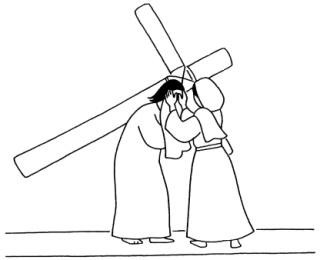 il sudore e il sangue. Ti offre un po’ di sollievo e tu per premiare la sua bontà fai in modo che nella tela resti impresso il tuo volto, un volto sofferente ma dolce e buono.Insegnaci Gesù a portare intorno a noi pace e gioia. Fa che i grandi ci aiutino a scoprire le cose belle che possiamo fare,per far diventare il nostro paese più bello, più allegro, più sereno. In famiglia anche noi possiamo aiutare mamma e papà a vivere come piace a te. A scuola possiamo aiutare la maestra a  far diventare la classe un luogo dove tutti stiano volentieri. In parrocchia il nostro gruppo può aiutare la comunità a volersi bene e ad accogliere i fratelli che cercano amicizia. Gesù tu hai bisogno anche di noi per costruire il mondo più bello. Ti doniamo le nostre mani, il nostro cuore, la nostra intelligenza,tutti i nostri doni per aiutarti ad incontrare i nostri fratelli.SETTIMA STAZIONE: Gesù cade la seconda voltaÈ la seconda volta che cadi sulla via del Calvario, il peso della Croce diventa sempre più pesante, però fai uno sforzo e sei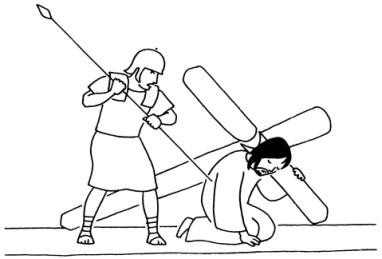 nuovamente in pronto per continuare il tuo cammino, il cammino che ti porterà alla tua morte e alla nostra salvezza. Gesù aiutaci a non aver paura della sofferenza! Rendici capaci di accoglierla per diventare più buoni, più forti, più pazienti Allora la nostra vita e quella dei nostri fratelli cresceranno.Ti preghiamo per tutti quelli che sono delusi dalla vita.Aiutali GesùTi preghiamo per tutti quelli che hanno perso la speranza e la voglia di vivere.Aiutali GesùTi preghiamo per tutti i bambini che vivono nella miseria.Aiutali GesùOTTAVA STAZIONE: Gesù incontra le pie donneGesù, incontri alcune donne che piangono perché ti vedono affaticato e triste. Tu non vuoi che esse piangano. Tu preferisci ricevere aiuto, tu vuoi che il nostro cuore e le nostre mani siano sempre aperti per donare.Grazie Signore per le mie mani. Le guardo e penso a Te. Perdonami quando le mie mani si sono incrociate per non aiutare, per non servire,per non donare e quando si sono aperte per rovinare le cose belle, per allontanare chi voleva stare con me. Ti dono le mie mani Signore. Aiutami ogni giorno a adoperarle per fare felici, per aiutare, per donare amicizia.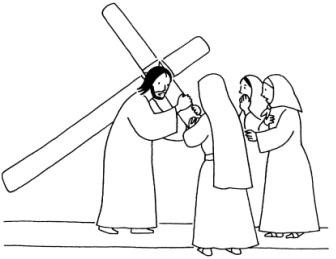 NONA STAZIONE: Gesù cade per la terza voltaTi stai avvicinando al monte Calvario e ancora una volta cadi. La cima di quella collina rappresenta la fine della tua vita umana però è anche il luogo in cui salverai l’umanità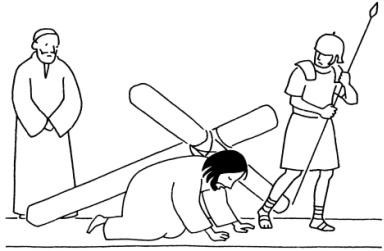 compiendo	la volontà del  Padre. Ti alzi, prendi la croce e prosegui. O Dio, queste tre cadute     sono    unalezione per me. Mi stai ricordando che non importa quante volte io possa cadere nella disobbedienza, nelle distrazioni, nella bugia, nell’inganno: ciò di cui ho bisogno ogni volta è di sapere rialzarmi e tentare di nuovo. E se ci provo tu mi aiuterai.Quando pensiamo solo a noi stessi.Aiutaci GesùQuando non siamo buoni con gli altri.Aiutaci GesùDECIMA STAZIONE: Gesù è spogliato delle sue vestiI soldati ti strappano il manto che ti avevano messo dopo averti flagellato. Le ferite ti si aprono di nuovo e tutto il tuo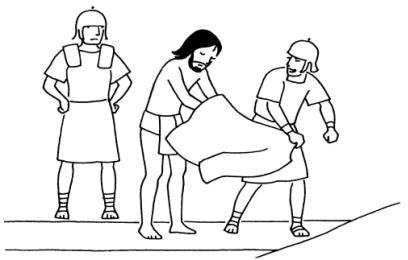 corpo è pieno di sangue e di piaghe. Alcune persone ridono di te e t’insultano. Ti dicono di fare un miracolo e allora crederanno in te. Non sanno quello che stai per fare: il più grande dei miracoli, la salvezza del mondo intero.Signore, ho acceso la televisione senza sapere cosa c’era in programma: ho trovato spari, bombe, soldati che correvano, morti. Non si trattava di un film inventato ma d’immagini vere, quelle armi uccidevano davvero, quei morti erano morti veri, i lamenti dei feriti non erano una finzione. La guerra è brutta, inutile, fa o Signore che gli uomini non cedano alla voglia di compiere il male e di uccidere: che i grandi non si lascino prendere dall’odio e dall’egoismo. La guerra non è necessaria e anche la vita di una sola persona è più importante dei contrasti.UNDICESIMA STAZIONE: Gesù è inchiodato alla croceOra sei steso sulla croce e i soldati hanno iniziato a piantarti grossi chiodi nelle mani e nei piedi, fissandoti alla trave. Tutti ridono di te. I soldati si sono giocati ai dadi i tuoi vestiti. Tutti sembrano diventati crudeli. Tu non hai dato loro altro cheamore e nella tua bontà li hai perdonati dicendo:«Padre, perdona loro»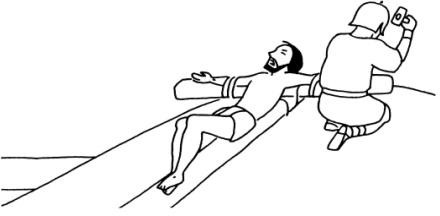 Tu che hai perdonato quelli che ti hannocrocifisso, fammi scoprire quanto è bello essere perdonati e quanto è importante che io sappia perdonare per essere tuo amico. Per questo t’invochiamo Padre Nostro …DODICESIMA STAZIONE: Gesù muoreMuori sulla croce. Cosa ti dirò? Faccio silenzio perqualche minuto per esprimermi con parole  mie, dentro di me, e dirti quali sono i miei sentimenti e il mio amore per te. (Silenzio)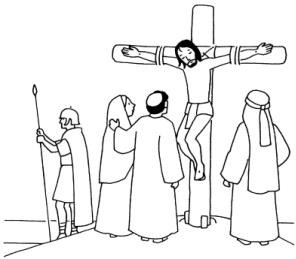 TREDICESIMA STAZIONE: Gesù è deposto dalla croceI soldati consegnano il Tuo corpo tra le braccia della tua mamma che piange dolci lacrime per te. C’è tanto silenzio e tanta tristezza quando muore qualcuno cui si vuole bene. Preghiamo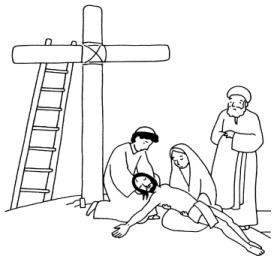 allora per tutti i nostri cari defunti L’eterno riposo…QUATTORDICESIMA STAZIONE: Gesù èsepoltoSei collocato nel tuo sepolcro. Rotolano una grande pietra davanti all’entrata e tu resti lì nella tua tomba.Tutti se ne vanno, scende il silenzio.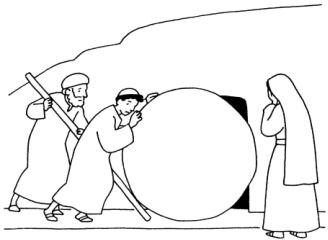 Che senso ha aver percorso le stazioni della via crucis se anche noi ora non seppelliamo inquella tomba i nostri capricci, il nostro egoismo per rinascere con Cristo? La morte dell’uomo vecchio è iniziata col battesimo, vogliamo allora rinnovare le promesse battesimali.Prometto di voltare le spalle alle tenebre e di camminare nella luce. Per questo mi impegno a dire no: all’egoismo, alla divisione, alla vendetta, alla menzogna, alla pigrizia e a dire sì a te, Signore, ai fratelli all’aiuto, al perdono, alla pace, a ciò che fa crescere la vita e la gioiaOra possiamo rivolgere a Gesù la nostra preghiera personale. Proviamo a pensare a tutto quello che ha fatto per noi. Chiediamoli scusa che non sempre abbiamo agito secondo il suo esempio. Chiediamo il suo aiuto nelle difficoltà oppure ringraziamolo per tutto il suo amore.